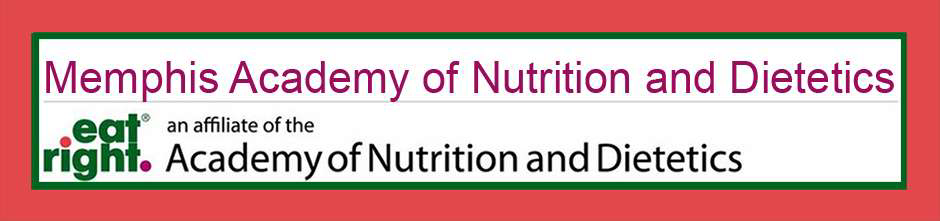 PRESEIDENT-ELECTDescription of position: 	The President-Elect will serve for one year in this position and at the end of this term will assume the office of President.Purpose of position: Serve as a member of the BoardPresent a written proposal for the strategic plan (based on TAND’s Pillar goals: Education)  As you are a member of the education pillar it would be wise to attend as many continuing education opportunities planned by your CPI Chair/ Chair-Elect as you will be using these events in your Pillar Report.Present position’s proposed budget as approved by Board and then given to TreasurerPerform the functions of the office of President in the absence or disability of the PresidentAttend monthly board meetingsHow assigned: 	Elected by the MAND membershipTerm of Office: 	June 1 - May 31Primary Responsibilities: 	support the President in leading MAND towards its strategic direction and valuesTime line:JUNEAttend Switch Over MeetingStart planning for Annual Fall Breakfast by discussing with Past and Current President’s on the following topics: location, speaker(s), topic, dateGet familiar w/ TAND paperwork:  http://www.eatright-tn.org/leadership-tool-box-2013-2014 (including Bylaws, Pillar Organizational Chart, Pillar Pocket Guide, District Reporting Forms)JULYContinue planning for Annual Fall Breakfast (see separate document)AUGUSTAnnual Breakfast: Start sending out Save the Date invites with the goal of sending formal invitation before the end of this month1ST pillar report due to TAND SEPTEMBER: Annual Fall BreakfastOCTOBER: Assist President w/ organizing with Media and Marketing Board members activities for Child Week
NOVEMBER2nd pillar report due to TAND DECEMBERAttend the MAND Holiday Party (if you can)JANUARYMAND Gala planning committeeFEBRUARY3rd pillar report due to TAND Begin planning to attend the TAND Annual meeting and Hill Day in March. MARCHAttend GALAAssist w/ organizing with Media and Marketing Board members activities for NNMPlan to attend TAND’s Annual Meeting + TAND’s  Hill day + TAND’s Spring Board Meeting (dates TBA)Begin looking for the next year’s MAND Appointed positions or ask those currently serving to continue to serve over the next yearAPRILMeet with MAND President to discuss end of the year party and discuss and or finalize the MAND appointed positions you’ve chosen.Plan the MAND End of the Year Party try to keep this under budget4th pillar report due to TAND Send out invitations to selected MAND Board members to attend the TN Leadership Institute for May (MAY dates TBA)MAYAttend MAND’s End of the Year PartyPlan to attend TN Leadership Institute (dates TBA)JuneAttend the MAND Board switch-over meeting where you will likely discuss the pillars to the board as you will have recently returned from Leadership Institute and members of the board will likely need a review of what pillars they are on and expectations as far as pillar reports are concerned.